LOCATION.--Lat 42°27'49", long 91°53'42" referenced to North American Datum of 1927, in NW 1/4 NE 1/4 SE 1/4 sec.04, T.88 N., R.9 W., Buchanan County, IA, Hydrologic Unit 07080102, on right bank at end of 6th Street in Independence, 1,800 ft downstream from dam at abandoned hydroelectric plant, 4.9 mi downstream from Otter Creek, 9.7 mi upstream from Pine Creek, and 158 mi upstream from mouth.DRAINAGE AREA.--1,048 mi².PERIOD OF RECORD.--Discharge records from July 1933 to current year.GAGE.--Water-stage recorder and concrete control. Datum of gage is 882.85 ft above National Geodetic Vertical Datum of 1929. Prior to May 24, 1941, non-recording gage in tailrace of power plant, 1,800 ft upstream, at datum 80.00 ft lower.EXTREMES OUTSIDE PERIOD OF RECORD.--Since at least 1901, no flood outside the period of record exceeded the June 14, 1947, stage of 18.74 ft.A summary of all available data for this streamgage is provided through the USGS National Water Information System web interface (NWISWeb). The following link provides access to current/historical observations, daily data, daily statistics, monthly statistics, annual statistics, peak streamflow, field measurements, field/lab water-quality samples, and the latest water-year summaries. Data can be filtered by parameter and/or dates, and can be output in various tabular and graphical formats.http://waterdata.usgs.gov/nwis/inventory/?site_no=05421000The USGS WaterWatch Toolkit is available at: http://waterwatch.usgs.gov/?id=ww_toolkitTools for summarizing streamflow information include the duration hydrograph builder, the cumulative streamflow hydrograph builder, the streamgage statistics retrieval tool, the rating curve builder, the flood tracking chart builder, the National Weather Service Advanced Hydrologic Prediction Service (AHPS) river forecast hydrograph builder, and the raster-hydrograph builder.  Entering the above number for this streamgage into these toolkit webpages will provide streamflow information specific to this streamgage.A description of the statistics presented for this streamgage is available in the main body of the report at:http://dx.doi.org/10.3133/ofr20151214A link to other streamgages included in this report, a map showing the location of the streamgages, information on the programs used to compute the statistical analyses, and references are included in the main body of the report.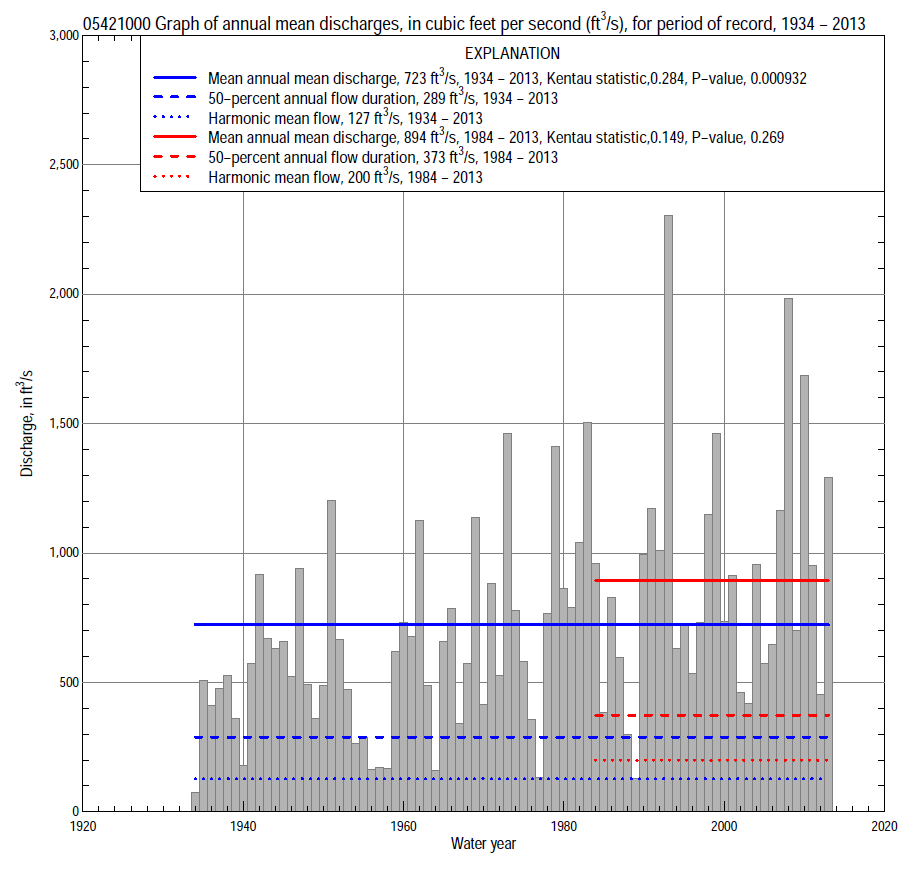 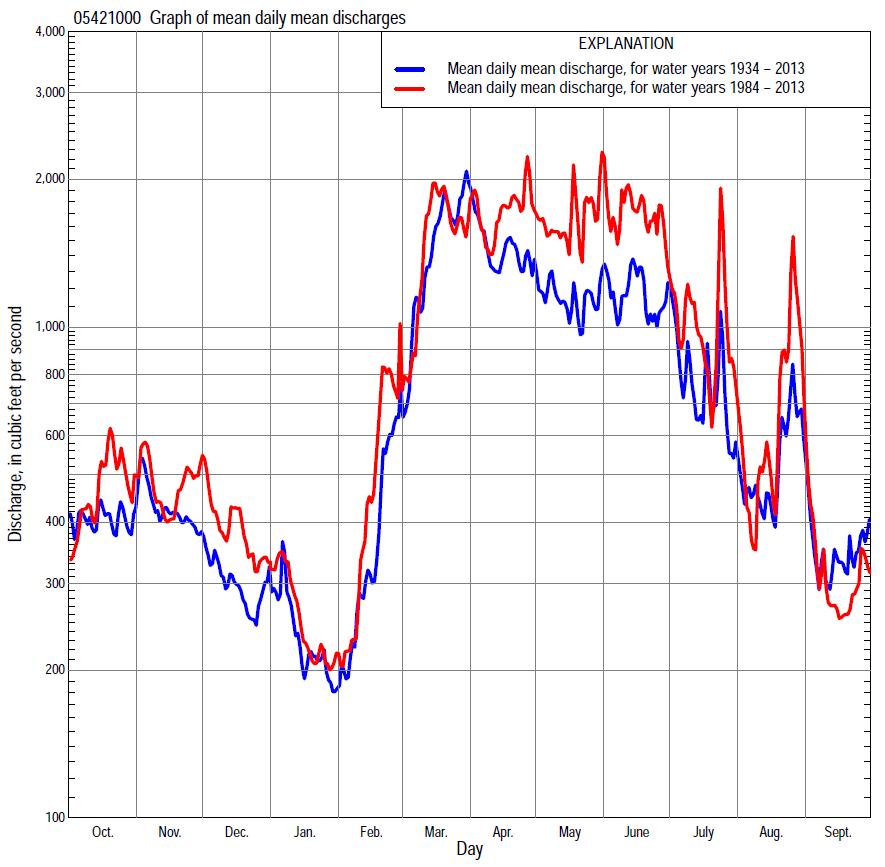 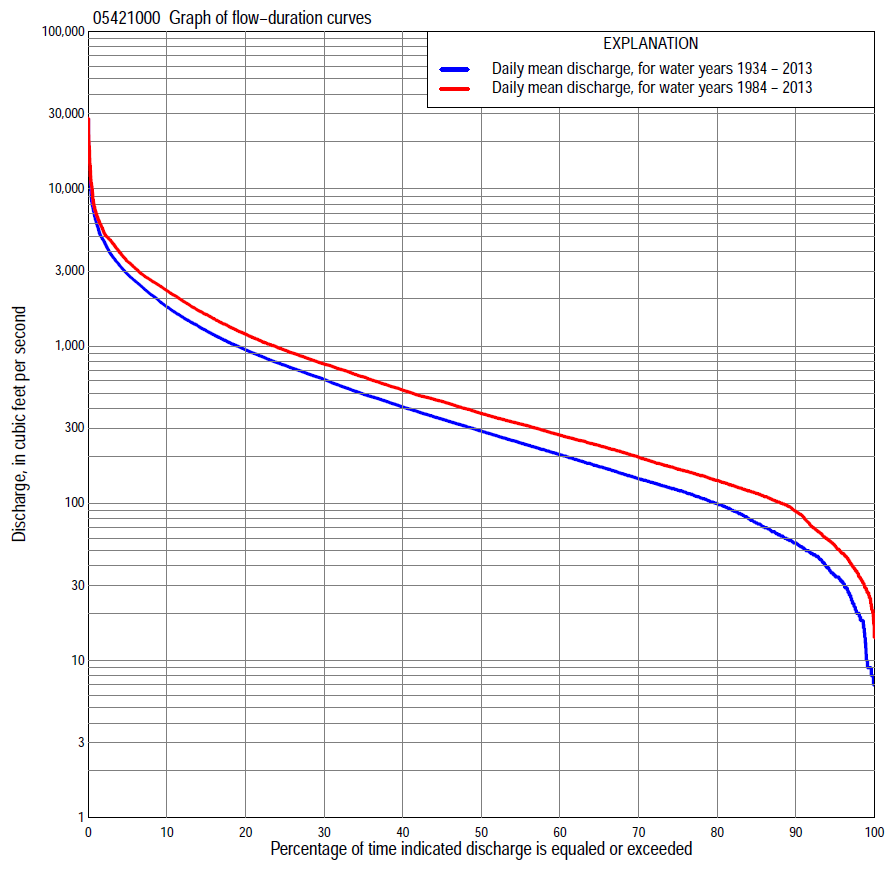 Statistics Based on the Entire Streamflow Period of RecordStatistics Based on the 1984–2013 Streamflow Period of Record05421000 Monthly and annual flow durations, based on 1934–2013 period of record (80 years)05421000 Monthly and annual flow durations, based on 1934–2013 period of record (80 years)05421000 Monthly and annual flow durations, based on 1934–2013 period of record (80 years)05421000 Monthly and annual flow durations, based on 1934–2013 period of record (80 years)05421000 Monthly and annual flow durations, based on 1934–2013 period of record (80 years)05421000 Monthly and annual flow durations, based on 1934–2013 period of record (80 years)05421000 Monthly and annual flow durations, based on 1934–2013 period of record (80 years)05421000 Monthly and annual flow durations, based on 1934–2013 period of record (80 years)05421000 Monthly and annual flow durations, based on 1934–2013 period of record (80 years)05421000 Monthly and annual flow durations, based on 1934–2013 period of record (80 years)05421000 Monthly and annual flow durations, based on 1934–2013 period of record (80 years)05421000 Monthly and annual flow durations, based on 1934–2013 period of record (80 years)05421000 Monthly and annual flow durations, based on 1934–2013 period of record (80 years)05421000 Monthly and annual flow durations, based on 1934–2013 period of record (80 years)Percentage of days discharge equaled or exceededDischarge (cubic feet per second)Discharge (cubic feet per second)Discharge (cubic feet per second)Discharge (cubic feet per second)Discharge (cubic feet per second)Annual flow durationsAnnual flow durationsPercentage of days discharge equaled or exceededOctNovDecJanFebMarAprMayJuneJulyAugSeptAnnualKentau statisticP-value991517169.0103611143109.08.013100.4290.00098192820  1618421475934 109.018200.4310.00095293933  23288419811861 36  2523350.3830.00090475848  3938133280182122 60  3939560.3220.00085567365  5050189346244166 91  5557760.2940.00080649683  5866270398295209118  71681000.2790.0007574121100  7381339460357257143  92821220.2630.0017093138114   8895412520412315174106931440.2660.00065111154129   1001154896014723842101211051720.2520.00160126180146   1111295756945344632371381192050.2380.00255140204170 1291506827756095422741601322430.2480.00150161235197 1451687938756816323211811482890.2680.00045193263228 1601899289967627223712041763450.2660.00040232305258 1742181,1101,1408618474222352094110.2780.00035287364290 1912521,3501,2709919804982702424970.2770.00030364435320 2152951,6101,4701,1301,1606043112956150.2940.00025484507355 2503631,8901,7701,3301,3807303633537570.3050.00020614618404 3004602,2302,1101,5701,6409244534449500.3110.00015748773478 3646112,6202,6202,0102,1301,2906556001,2600.3160.00010986957596 4909283,4103,3802,6002,7901,8409848401,7800.3000.000  51,6001,410870 7471,5904,8404,8803,7203,8803,0201,9401,3002,8600.2140.005  22,5902,5301,5301,2602,4207,3906,4305,0305,6605,2805,2502,3104,6400.1780.020  13,1603,2101,9701,7303,5809,6507,8806,7707,2407,7207,3803,1606,1700.1540.04405421000 Annual exceedance probability of instantaneous peak discharges, in cubic feet per second (ft3/s), based on the Weighted Independent Estimates method,05421000 Annual exceedance probability of instantaneous peak discharges, in cubic feet per second (ft3/s), based on the Weighted Independent Estimates method,05421000 Annual exceedance probability of instantaneous peak discharges, in cubic feet per second (ft3/s), based on the Weighted Independent Estimates method,05421000 Annual exceedance probability of instantaneous peak discharges, in cubic feet per second (ft3/s), based on the Weighted Independent Estimates method,05421000 Annual exceedance probability of instantaneous peak discharges, in cubic feet per second (ft3/s), based on the Weighted Independent Estimates method,Annual exceed-ance probabilityRecur-rence interval (years)Discharge (ft3/s)95-percent lower confi-dence interval (ft3/s)95-percent upper confi-dence interval (ft3/s)0.50026,7905,8607,8700.200512,50010,90014,5000.1001017,00014,50019,8000.0402523,10019,30027,7000.0205027,60022,50034,0000.01010032,10025,20040,7000.00520037,90028,70049,9000.00250042,70030,90059,000and based on the expected moments algorithm/multiple Grubbs-Beck analysis computed using a historical period length of 113 years (1901–2013)and based on the expected moments algorithm/multiple Grubbs-Beck analysis computed using a historical period length of 113 years (1901–2013)and based on the expected moments algorithm/multiple Grubbs-Beck analysis computed using a historical period length of 113 years (1901–2013)and based on the expected moments algorithm/multiple Grubbs-Beck analysis computed using a historical period length of 113 years (1901–2013)and based on the expected moments algorithm/multiple Grubbs-Beck analysis computed using a historical period length of 113 years (1901–2013)0.50026,7105,6007,9900.200512,40010,40014,7000.1001016,60013,90020,2000.0402522,40018,30028,7000.0205026,90021,40036,3000.01010031,50024,30045,0000.00520036,20026,90054,9000.00250042,70030,00070,200Kentau statisticKentau statistic0.068P-valueP-value0.372Begin yearBegin year1934End yearEnd year2013Number of peaksNumber of peaks8005421000 Annual exceedance probability of high discharges, based on 1934–2013 period of record (80 years)05421000 Annual exceedance probability of high discharges, based on 1934–2013 period of record (80 years)05421000 Annual exceedance probability of high discharges, based on 1934–2013 period of record (80 years)05421000 Annual exceedance probability of high discharges, based on 1934–2013 period of record (80 years)05421000 Annual exceedance probability of high discharges, based on 1934–2013 period of record (80 years)05421000 Annual exceedance probability of high discharges, based on 1934–2013 period of record (80 years)05421000 Annual exceedance probability of high discharges, based on 1934–2013 period of record (80 years)Annual exceedance probabilityRecur-rence interval (years)Maximum average discharge (ft3/s) for indicated number of consecutive daysMaximum average discharge (ft3/s) for indicated number of consecutive daysMaximum average discharge (ft3/s) for indicated number of consecutive daysMaximum average discharge (ft3/s) for indicated number of consecutive daysMaximum average discharge (ft3/s) for indicated number of consecutive daysAnnual exceedance probabilityRecur-rence interval (years)13715300.9901.017366525714383000.9501.051,4701,3201,1408716310.9001.112,0901,8801,6101,2208980.8001.253,1202,8102,3601,7701,3200.500        26,3205,6004,5303,3002,4700.200        511,90010,2007,8305,5304,0200.100      1016,00013,40010,0006,9504,9300.040      2521,60017,60012,7008,6305,9000.0205025,90020,70014,6009,7706,5200.010    10030,20023,70016,30010,8007,0500.005    20034,60026,60018,00011,8007,5100.002    50040,50030,40020,10013,0008,030Kentau statisticKentau statistic0.0740.1110.1610.1620.212P-valueP-value0.3330.1470.0350.0340.00505421000 Annual nonexceedance probability of low discharges, based on April 1934 to March 2013 period of record (79 years)05421000 Annual nonexceedance probability of low discharges, based on April 1934 to March 2013 period of record (79 years)05421000 Annual nonexceedance probability of low discharges, based on April 1934 to March 2013 period of record (79 years)05421000 Annual nonexceedance probability of low discharges, based on April 1934 to March 2013 period of record (79 years)05421000 Annual nonexceedance probability of low discharges, based on April 1934 to March 2013 period of record (79 years)05421000 Annual nonexceedance probability of low discharges, based on April 1934 to March 2013 period of record (79 years)05421000 Annual nonexceedance probability of low discharges, based on April 1934 to March 2013 period of record (79 years)05421000 Annual nonexceedance probability of low discharges, based on April 1934 to March 2013 period of record (79 years)05421000 Annual nonexceedance probability of low discharges, based on April 1934 to March 2013 period of record (79 years)Annual nonexceed-ance probabilityRecur-rence interval (years)Minimum average discharge (ft3/s) for indicated number of consecutive daysMinimum average discharge (ft3/s) for indicated number of consecutive daysMinimum average discharge (ft3/s) for indicated number of consecutive daysMinimum average discharge (ft3/s) for indicated number of consecutive daysMinimum average discharge (ft3/s) for indicated number of consecutive daysMinimum average discharge (ft3/s) for indicated number of consecutive daysMinimum average discharge (ft3/s) for indicated number of consecutive daysMinimum average discharge (ft3/s) for indicated number of consecutive daysMinimum average discharge (ft3/s) for indicated number of consecutive daysAnnual nonexceed-ance probabilityRecur-rence interval (years)137143060901201830.01    1003.65.76.47.48.7121619210.02    505.07.98.8  10   12162125280.05    208.1 12  14  1619243237430.10    10             12 18  20  2327354553630.20      5             20 27  31  3441526679970.50      2             45 56  64  70831041331612100.801.25             95  1051161271501932503084280.901.11           135  1391511671962593384216050.961.04           181  1821942172543464575768600.981.02           213  2142252542964135516991,0700.991.01           244  2452532893364806468261,290Kentau statisticKentau statistic0.4880.3670.2980.2880.2790.2610.2200.2020.186P-valueP-value0.0000.0000.0000.0000.0000.0010.0040.0080.01505421000 Annual nonexceedance probability of seasonal low discharges, based on July 1933 to September 2013 period of record (80–81 years)05421000 Annual nonexceedance probability of seasonal low discharges, based on July 1933 to September 2013 period of record (80–81 years)05421000 Annual nonexceedance probability of seasonal low discharges, based on July 1933 to September 2013 period of record (80–81 years)05421000 Annual nonexceedance probability of seasonal low discharges, based on July 1933 to September 2013 period of record (80–81 years)05421000 Annual nonexceedance probability of seasonal low discharges, based on July 1933 to September 2013 period of record (80–81 years)05421000 Annual nonexceedance probability of seasonal low discharges, based on July 1933 to September 2013 period of record (80–81 years)05421000 Annual nonexceedance probability of seasonal low discharges, based on July 1933 to September 2013 period of record (80–81 years)05421000 Annual nonexceedance probability of seasonal low discharges, based on July 1933 to September 2013 period of record (80–81 years)05421000 Annual nonexceedance probability of seasonal low discharges, based on July 1933 to September 2013 period of record (80–81 years)05421000 Annual nonexceedance probability of seasonal low discharges, based on July 1933 to September 2013 period of record (80–81 years)05421000 Annual nonexceedance probability of seasonal low discharges, based on July 1933 to September 2013 period of record (80–81 years)Annual nonexceed-ance probabilityRecur-rence interval (years)Minimum average discharge (cubic feet per second)                                                                          for indicated number of consecutive daysMinimum average discharge (cubic feet per second)                                                                          for indicated number of consecutive daysMinimum average discharge (cubic feet per second)                                                                          for indicated number of consecutive daysMinimum average discharge (cubic feet per second)                                                                          for indicated number of consecutive daysMinimum average discharge (cubic feet per second)                                                                          for indicated number of consecutive daysMinimum average discharge (cubic feet per second)                                                                          for indicated number of consecutive daysMinimum average discharge (cubic feet per second)                                                                          for indicated number of consecutive daysMinimum average discharge (cubic feet per second)                                                                          for indicated number of consecutive daysMinimum average discharge (cubic feet per second)                                                                          for indicated number of consecutive daysAnnual nonexceed-ance probabilityRecur-rence interval (years)171430171430January-February-MarchJanuary-February-MarchJanuary-February-MarchJanuary-February-MarchApril-May-JuneApril-May-JuneApril-May-JuneApril-May-June0.01  1004.19.911135.41723290.02    506.0 1315189.22634430.05    20               10 212226 194657760.10    10               16 293137 3573881220.20      5               27 444655 681211432050.50      2               67 8994114  1942753284810.801.25            144  163176222  4335176569510.901.11            205  215237308  6016738951,2700.961.04            281  282318429  8038511,2001,6700.981.02            330  331380528  9399681,4301,9400.991.01            377  3784426321,0601,0701,6502,190Kentau statisticKentau statistic0.4700.2910.2750.2250.4160.3370.3300.335P-valueP-value0.0000.0000.0000.0030.0000.0000.0000.000July-August-SeptemberJuly-August-SeptemberJuly-August-SeptemberJuly-August-SeptemberOctober-November-DecemberOctober-November-DecemberOctober-November-DecemberOctober-November-December0.01  1004.38.511133.31215200.02    506.0 1114175.11519250.05    209.6 1720259.22428360.10    10               14 242835  153440490.20      5               24 374253  275159710.50      2               57 7989116  721061181430.801.25             134  164187254  1662012242800.901.11             204  2352743842452733053930.961.04             316  3404085983573704185620.981.02             416  4305277974434445077040.991.01             526  5276611,030519520599861Kentau statisticKentau statistic0.4340.2480.2340.1920.3570.1830.1970.187P-valueP-value0.0000.0010.0020.0110.0000.0170.0100.01405421000 Monthly and annual flow durations, based on 1984–2013 period of record (30 years)05421000 Monthly and annual flow durations, based on 1984–2013 period of record (30 years)05421000 Monthly and annual flow durations, based on 1984–2013 period of record (30 years)05421000 Monthly and annual flow durations, based on 1984–2013 period of record (30 years)05421000 Monthly and annual flow durations, based on 1984–2013 period of record (30 years)05421000 Monthly and annual flow durations, based on 1984–2013 period of record (30 years)05421000 Monthly and annual flow durations, based on 1984–2013 period of record (30 years)05421000 Monthly and annual flow durations, based on 1984–2013 period of record (30 years)05421000 Monthly and annual flow durations, based on 1984–2013 period of record (30 years)05421000 Monthly and annual flow durations, based on 1984–2013 period of record (30 years)05421000 Monthly and annual flow durations, based on 1984–2013 period of record (30 years)05421000 Monthly and annual flow durations, based on 1984–2013 period of record (30 years)05421000 Monthly and annual flow durations, based on 1984–2013 period of record (30 years)05421000 Monthly and annual flow durations, based on 1984–2013 period of record (30 years)Percentage of days discharge equaled or exceededDischarge (cubic feet per second)Discharge (cubic feet per second)Discharge (cubic feet per second)Discharge (cubic feet per second)Discharge (cubic feet per second)Annual flow durationsAnnual flow durationsPercentage of days discharge equaled or exceededOctNovDecJanFebMarAprMayJuneJulyAugSeptAnnualKentau statisticP-value9921423634363715612443252021280.0830.5329827564143384019815356282324350.0870.50995466953514720329723585442934540.0710.5929061117866569279357344164734856890.0600.6568587135102919535041445023612170711160.0390.77580104148116103116420471525370171100881400.0390.775751181711321151434755406094702161171011650.0210.886701261951641301595405976905512501341101970.0300.83065135214192145174625708763644286156124233-0.0180.90160148239228156198713812847756331183136271-0.0250.85855160254259165218820910929866375203157320-0.0300.830501762762881742369061,0301,010997415231175373-0.0070.972452133073141882581,0301,1901,1001,1304752551974450.0250.858402593553392122951,1801,3401,2301,3205512842195250.0390.775353214303632383441,4101,5601,4101,5406533222436370.0640.630304104794002694001,6601,8701,6401,8707643582847680.1030.432255405504503064841,8502,1701,9702,3909354133309410.1260.335206646375223506092,1802,6102,4002,7301,2404854111,1900.1520.246158467926044128482,5103,2802,8203,2401,6007145491,5900.1680.199101,1401,0207615661,2703,1304,1803,5903,8502,5001,2007822,2500.2210.090  52,0101,6301,1407321,9604,6705,2904,8305,0003,9103,2801,1803,4500.2160.097  22,9802,7101,7901,1402,5206,4006,9106,6606,9507,3906,8001,6005,2500.2000.125  13,4303,0602,3001,3503,6408,1008,57011,60010,4009,2909,3502,0106,9600.2210.09005421000 Annual exceedance probability of high discharges, based on 1984–2013 period of record (30 years)05421000 Annual exceedance probability of high discharges, based on 1984–2013 period of record (30 years)05421000 Annual exceedance probability of high discharges, based on 1984–2013 period of record (30 years)05421000 Annual exceedance probability of high discharges, based on 1984–2013 period of record (30 years)05421000 Annual exceedance probability of high discharges, based on 1984–2013 period of record (30 years)05421000 Annual exceedance probability of high discharges, based on 1984–2013 period of record (30 years)05421000 Annual exceedance probability of high discharges, based on 1984–2013 period of record (30 years)Annual exceed-ance probabilityRecur-rence interval (years)Maximum average discharge (ft3/s) for indicated number of consecutive daysMaximum average discharge (ft3/s) for indicated number of consecutive daysMaximum average discharge (ft3/s) for indicated number of consecutive daysMaximum average discharge (ft3/s) for indicated number of consecutive daysMaximum average discharge (ft3/s) for indicated number of consecutive daysAnnual exceed-ance probabilityRecur-rence interval (years)13715300.9901.011,2201,0407997225470.9501.051,8801,7001,4201,2209560.9001.112,4102,2201,9101,5801,2600.8001.253,2903,0802,6902,1601,7200.500       26,1905,7905,0203,7602,9400.200       512,30011,0008,9406,2704,6600.100     1017,90015,50011,9008,0505,7500.0402527,30022,40015,90010,4007,0500.0205036,10028,50019,00012,1007,9600.010   10046,80035,40022,20013,9008,8100.005   20059,60043,30025,60015,7009,6100.002   50080,40055,20030,20018,10010,600Kentau statisticKentau statistic0.2180.2180.2320.1770.223P-valueP-value0.0940.0940.0740.1750.08705421000 Annual nonexceedance probability of low discharges, based on April 1983 to March 2013 period of record (30 years)05421000 Annual nonexceedance probability of low discharges, based on April 1983 to March 2013 period of record (30 years)05421000 Annual nonexceedance probability of low discharges, based on April 1983 to March 2013 period of record (30 years)05421000 Annual nonexceedance probability of low discharges, based on April 1983 to March 2013 period of record (30 years)05421000 Annual nonexceedance probability of low discharges, based on April 1983 to March 2013 period of record (30 years)05421000 Annual nonexceedance probability of low discharges, based on April 1983 to March 2013 period of record (30 years)05421000 Annual nonexceedance probability of low discharges, based on April 1983 to March 2013 period of record (30 years)05421000 Annual nonexceedance probability of low discharges, based on April 1983 to March 2013 period of record (30 years)05421000 Annual nonexceedance probability of low discharges, based on April 1983 to March 2013 period of record (30 years)Annual nonexceed-ance probabilityRecur-rence interval (years)Minimum average discharge (ft3/s) for indicated number of consecutive daysMinimum average discharge (ft3/s) for indicated number of consecutive daysMinimum average discharge (ft3/s) for indicated number of consecutive daysMinimum average discharge (ft3/s) for indicated number of consecutive daysMinimum average discharge (ft3/s) for indicated number of consecutive daysMinimum average discharge (ft3/s) for indicated number of consecutive daysMinimum average discharge (ft3/s) for indicated number of consecutive daysMinimum average discharge (ft3/s) for indicated number of consecutive daysMinimum average discharge (ft3/s) for indicated number of consecutive daysAnnual nonexceed-ance probabilityRecur-rence interval (years)137143060901201830.01        1009.210101214151824290.02     50        1314141619212633400.05          20        2122232530344252620.10 10        3031333642496275900.20   5        444648526275941131370.50   2        818489971131431832162780.801.25      1221291371511742322993555010.901.11         1421521631812052813634376530.961.04    1601741872102353324295248390.981.02    1701872012282523624685799710.991.01    1771972122422653865006261,100Kentau statisticKentau statistic0.1150.1100.0940.0800.0940.0990.0480.021-0.025P-valueP-value0.3820.4020.4750.5440.4750.4540.7210.8870.85805421000 Annual nonexceedance probability of seasonal low discharges, based on October 1983 to September 2013 period of record (30 years)05421000 Annual nonexceedance probability of seasonal low discharges, based on October 1983 to September 2013 period of record (30 years)05421000 Annual nonexceedance probability of seasonal low discharges, based on October 1983 to September 2013 period of record (30 years)05421000 Annual nonexceedance probability of seasonal low discharges, based on October 1983 to September 2013 period of record (30 years)05421000 Annual nonexceedance probability of seasonal low discharges, based on October 1983 to September 2013 period of record (30 years)05421000 Annual nonexceedance probability of seasonal low discharges, based on October 1983 to September 2013 period of record (30 years)05421000 Annual nonexceedance probability of seasonal low discharges, based on October 1983 to September 2013 period of record (30 years)05421000 Annual nonexceedance probability of seasonal low discharges, based on October 1983 to September 2013 period of record (30 years)05421000 Annual nonexceedance probability of seasonal low discharges, based on October 1983 to September 2013 period of record (30 years)05421000 Annual nonexceedance probability of seasonal low discharges, based on October 1983 to September 2013 period of record (30 years)05421000 Annual nonexceedance probability of seasonal low discharges, based on October 1983 to September 2013 period of record (30 years)Annual nonexceed-ance probabilityRecur-rence interval (years)Minimum average discharge (cubic feet per second)                                                                          for indicated number of consecutive daysMinimum average discharge (cubic feet per second)                                                                          for indicated number of consecutive daysMinimum average discharge (cubic feet per second)                                                                          for indicated number of consecutive daysMinimum average discharge (cubic feet per second)                                                                          for indicated number of consecutive daysMinimum average discharge (cubic feet per second)                                                                          for indicated number of consecutive daysMinimum average discharge (cubic feet per second)                                                                          for indicated number of consecutive daysMinimum average discharge (cubic feet per second)                                                                          for indicated number of consecutive daysMinimum average discharge (cubic feet per second)                                                                          for indicated number of consecutive daysMinimum average discharge (cubic feet per second)                                                                          for indicated number of consecutive daysAnnual nonexceed-ance probabilityRecur-rence interval (years)171430171430January-February-MarchJanuary-February-MarchJanuary-February-MarchJanuary-February-MarchApril-May-JuneApril-May-JuneApril-May-JuneApril-May-June0.01 10022242830273236480.02   5028303437394652700.05   20394245506678861190.10   10525457651011191331850.20     5707477881601892153030.50     21201271321513364004836990.801.251902052212505887159481,4000.901.112352562863217389111,2801,9100.961.042873203744139011,1301,7002,5700.981.023243674434831,0001,2702,0103,0400.991.013584125145541,0901,4002,3003,500Kentau statisticKentau statistic0.0250.0390.0390.0710.2690.2320.2320.274P-valueP-value0.8580.7750.7750.5920.0380.0740.0740.035July-August-SeptemberJuly-August-SeptemberJuly-August-SeptemberJuly-August-SeptemberOctober-November-DecemberOctober-November-DecemberOctober-November-DecemberOctober-November-December0.01 10015161719121418250.02   5018192123171924330.05   2024262832283137480.10   1032343743414654670.20     545495363627080970.50     288971071381201371541850.801.251782002263181942282563250.901.112602973405042342813184220.961.043944565328392733373875460.981.025186067161,1802963724316360.991.016647869401,610315402470724Kentau statisticKentau statistic0.1150.0670.0850.090-0.076-0.076-0.080-0.136P-valueP-value0.3820.6170.5210.4980.5680.5680.5440.301